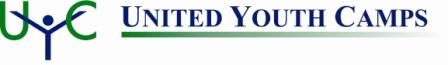 What Not to Bring to CampOne of the goals of the United Youth Camp program is to build solid, Godly relationships with your brothers and sisters in Christ. In order to maintain the ‘Zone’, and foster these opportunities for fellowship, we respectfully request that you not bring items that will oppose that specific purpose.These items are outlined on page 5 of the 2019 United Youth Camp Magazine.Some of these items include:Electronic equipment such as: cell phones, radios, CD/DVD/Mp3 players, iPods, video game systems, handheld video games, drones, or toys and games which create isolated self-involvement. Expensive items which may be lost or damaged, such as rings, expensive jewelry, etc.Please do not bring large amounts of money.Please do not bring food items that are to be stored in the dorm, no candy or other snacks.Please do not bring pets, animals, comic books, matches, lighters fireworks, water guns, knives or any firearms. Rollerblades, skateboards are also prohibited.No alcohol, tobacco, drugs or e-cigarette devices.Tight or revealing clothing, short shorts, clothing that shows underwear or bares a midriff, haltertops or immodest swimwear.Dark ‘gothic’ apparel or adornment (including black nail polish)Frayed or torn, “grunge” style clothing. Clothing which displays inappropriate wording, messages, or graphics. Body piercingsFantasy games, tarot cards or other materials of this sort.Any items which are brought from the above list are subject to immediate removal from the camper until departure from camp. 